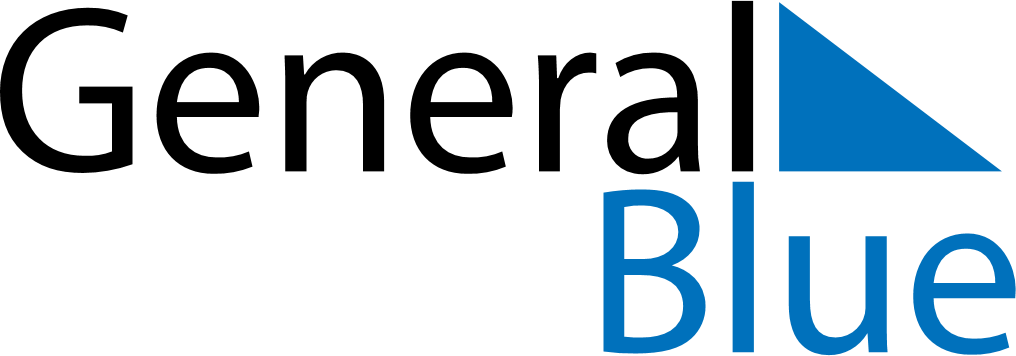 Daily PlannerSeptember 6, 2026 - September 12, 2026Daily PlannerSeptember 6, 2026 - September 12, 2026Daily PlannerSeptember 6, 2026 - September 12, 2026Daily PlannerSeptember 6, 2026 - September 12, 2026Daily PlannerSeptember 6, 2026 - September 12, 2026Daily PlannerSeptember 6, 2026 - September 12, 2026Daily Planner SundaySep 06MondaySep 07TuesdaySep 08WednesdaySep 09ThursdaySep 10 FridaySep 11 SaturdaySep 12MorningAfternoonEvening